
1. 系统概述RS-FQXZ-M监控主机是一款农业气象站专用控制主机。该设备具有1路ModBus-RTU主站接口（可通过此接口连接我司485变送器：1路空气温湿度，1路土壤温度+水分，1路土壤EC+PH，1路二氧化碳，1路光照，一路氮磷钾，2路继电器输出（选配）；该设备可通过GPRS方式将数据上传值监控软件平台，同时该监控主机还带有1路ModBus-RTU从站接口也可将数据通过485通信的方式上传至客户的监控软件或PLC组态屏等；该主机还能外接1路LED屏显示（点阵数96*48）。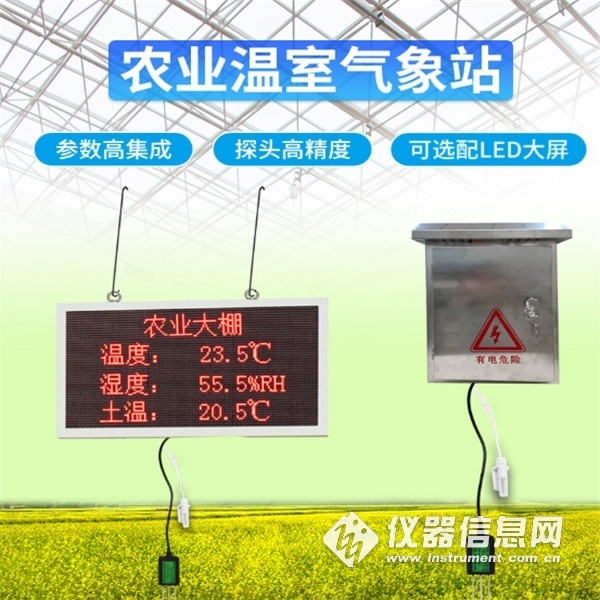 1.1 功能特点  具有1路ModBus-RTU主站接口可接入我司485变送器：土壤温度水分、土壤EC、PH、光照、CO2、氮磷钾、等变送器。  选配2路继电器输出，可做远程手动控制。  1路多功能GPRS通信接口，只需插入一张手机卡便可将数据上传至远端监控软件平台。  具有1路ModBus-RTU从站接口，可外接用户自己的监控主机、PLC、组态屏或组态软件，还可用作外接192*96的室外屏（选配）。  可外接1路室外LED单色显示屏，点阵96*48。  不带LED屏显示时，可搭配太阳能电池板和蓄电池，用于野外测量，解决供电问题  设备唯一8位地址，易于管理识别，可搭配我司提供的多种软件平台。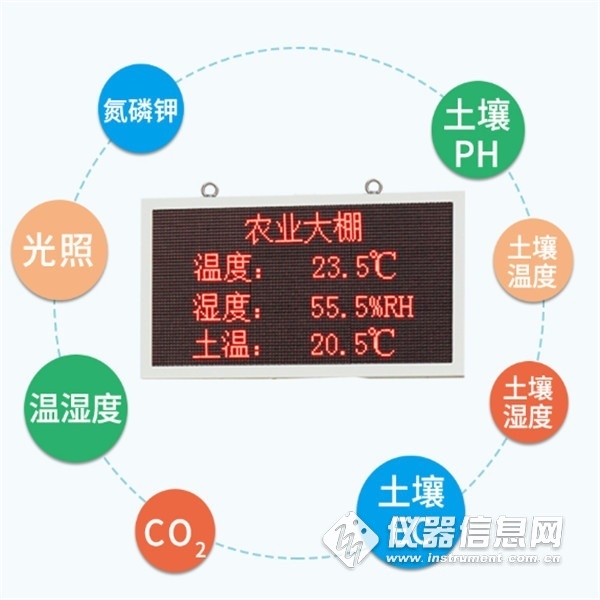 1.2 技术参数1.3 产品选型RS-FQXZ-M为气象主机的基本型号，具体监测要素用户可自己选择。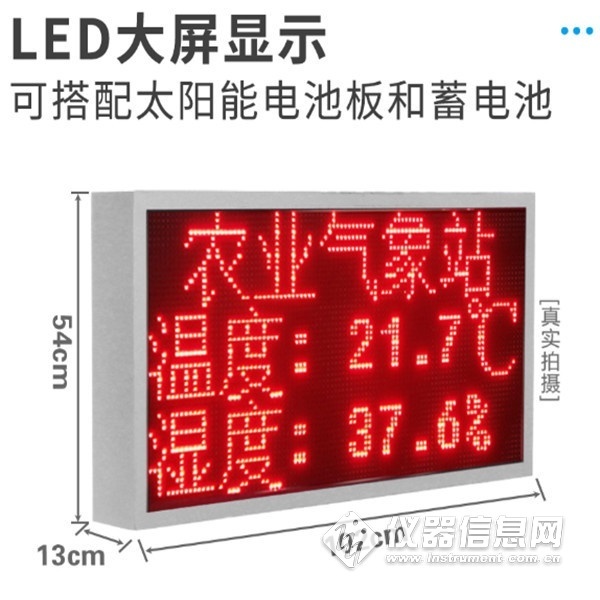 1.4监测要素2. 设备安装2.1设备安装前检查设备清单：（选型不同，设备数量不同，具体以现场实际为准）■ 百叶盒多合一变送器1台■ 室内气象监控一体机（包括钥匙1把）■ 托片1个、螺丝12套■ 1拖3对插线1根■ 吊环​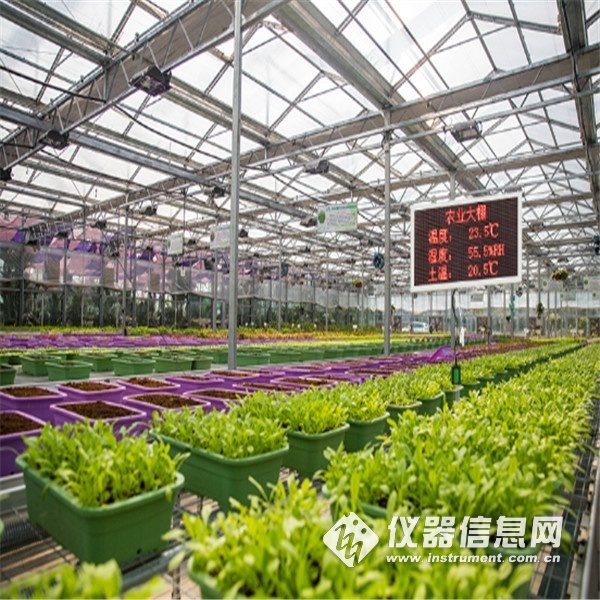 2.2安装所有部分安装完成后，效果如下图：将吊环安装在大屏上之后，并在室内找到坚固的固定点后，将大屏吊装在室内。接线：依次把传感器的线和我司配备的一拖三的线对插，若现场使用的是多个485传感器，我司会配备多个一拖三的对插线，依次往下对插即可，3根线并无区分。把GPRS天线从LED底部穿孔拉出，吸附在LED箱体外侧或者吸附在防水箱外侧，防止屏蔽网络型号传输。参数名称范围或接口说明供电外部电源供电220V AC交流电供电太阳能供电配套我司太阳能电池板和蓄电池（太阳能电池板35W，蓄电池续航时间7天左右）数据上传接口GPRS无线通过GPRS方式上传数据数据上传接口4G通过4G方式上传数据数据上传接口ModBus-RTU 从站接口支持外部设备通过ModBus-RTU协议问询监控主机中的数据。数据采集通信接口主RS485接口能够采集485接口的变送器的数据，最长通信距离≥1500米点阵LED屏显示接口LED屏显示接口默认搭配96*48点阵的室外屏2路继电器输出（选配）继电器干接点输出继电器容量：250VAC/30VDC  5A可用作远程控制数据上传间隔2S~10000S数据上传间隔2S~10000S可设RS-公司代号FQXZ-气象监控主机M-M系列LED-带LED显示屏Y-外接电源供电空GPRS上传4G4G上传序号说明1土壤温度水分2土壤EC+PH3光照度（量程0-200000lux）4二氧化碳浓度5氮磷钾6空气温湿度